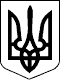 УКРАЇНАБУГРИНСЬКА СІЛЬСЬКА РАДАГОЩАНСЬКОГО РАЙОНУРІВНЕНСЬКОЇ ОБЛАСТІР І Ш Е Н Н Я35442, Рівненська обл., Гощанський район, с.Бугрин, вул. Перемоги,1тел.(03650)42181від  22 серпня 2019 року  № 930Про надання дозволу на виготовлення технічноїдокументації із землеустрою щодо встановлення (відновлення)меж земельних ділянок в натурі (на  місцевості) для веденняособистого селянського господарства на території Бугринськоїсільської ради гр. Карпишиній І.С.    Розглянувши звернення гр. Карпишиної Ірини Сільвестрівни жительки с. Башино Гощанського району Рівненської області про надання дозволу на виготовлення технічної документації із землеустрою щодо встановлення (відновлення) меж земельних ділянок в натурі (на місцевості) для ведення особистого селянського господарства згідно з сертифікатом на право на земельну частку (пай) серії РВ № 0221154, відповідно до статей 2, 3, 5, 11 Закону України «Про порядок виділення в натурі (на місцевості) земельних ділянок власникам земельних часток (паїв)», ст. 12, 118, 121, 122, пунктів 16, 17 Перехідних положень Земельного кодексу України, керуючись ст. 26, 33 Закону України «Про місцеве самоврядування в Україні» Бугринська сільська рада Гощанського району Рівненської областіВИРІШИЛА:    1. Надати гр. Карпишиній Ірині Сільвестрівні дозвіл на виготовлення технічної документації із землеустрою щодо встановлення (відновлення) меж земельних ділянок в натурі (на місцевості) для ведення особистого селянського господарства згідно з сертифікатом на право на земельну частку (пай) серії РВ № 0221154 відповідно до Схеми поділу земель колективної власності КСП «Агатівське» на території Бугринської сільської ради: Рілля М – 1р ділянка 13 площею 0.46 га; 2р ділянка 25 площею 0.60 га;  2р ділянка 62 площею 0.48 га. Пасовище М — 5п ділянка 26 площею 0.41 га. Сінокіс М — 1с ділянка 31 площею 0.39 га.    2. Громадянці Карпишиній Ірині Сільвестрівні подати технічну документацію на розгляд і затвердження Бугринській сільській раді.  3. Контроль за виконанням даного рішення покласти на постійну комісію з питань містобудування, будівництва, земельних відносин та охорони навколишнього природного середовища.  Сільський  голова                                                                                                     С. ПилипчукУКРАЇНАБУГРИНСЬКА СІЛЬСЬКА РАДАГОЩАНСЬКОГО РАЙОНУРІВНЕНСЬКОЇ ОБЛАСТІР І Ш Е Н Н Я35442, Рівненська обл., Гощанський район, с.Бугрин, вул. Перемоги,1тел.(03650)42181від 22 серпня 2019 року  № 931Про надання дозволу на виготовлення технічноїдокументації із землеустрою щодо встановлення (відновлення)меж земельних ділянок в натурі (на  місцевості) для веденняособистого селянського господарства на території Бугринськоїсільської ради гр. Карпишиній І.С.    Розглянувши звернення гр. Карпишиної Ірини Сільвестрівни жительки с. Башино Гощанського району Рівненської області про надання дозволу на виготовлення технічної документації із землеустрою щодо встановлення (відновлення) меж земельних ділянок в натурі (на місцевості) для ведення особистого селянського господарства згідно з сертифікатом на право на земельну частку (пай) серії РВ № 0221155, відповідно до статей 2, 3, 5, 11 Закону України «Про порядок виділення в натурі (на місцевості) земельних ділянок власникам земельних часток (паїв)», ст. 12, 118, 121, 122, пунктів 16, 17 Перехідних положень Земельного кодексу України, керуючись ст. 26, 33 Закону України «Про місцеве самоврядування в Україні» Бугринська сільська рада Гощанського району Рівненської областіВИРІШИЛА:    1. Надати гр. Карпишиній Ірині Сільвестрівні дозвіл на виготовлення технічної документації із землеустрою щодо встановлення (відновлення) меж земельних ділянок в натурі (на місцевості) для ведення особистого селянського господарства згідно з сертифікатом на право на земельну частку (пай) серії РВ № 0221155 відповідно до Схеми поділу земель колективної власності КСП «Агатівське» на території Бугринської сільської ради: Рілля М – 5р ділянка 6 площею 0.77 га; 5р ділянка 16 площею 0.74 га. Пасовище М — 5п ділянка 27 площею 0.41 га.    2. Громадянці Карпишиній Ірині Сільвестрівні подати технічну документацію на розгляд і затвердження Бугринській сільській раді.  3. Контроль за виконанням даного рішення покласти на постійну комісію з питань містобудування, будівництва, земельних відносин та охорони навколишнього природного середовища.  Сільський  голова                                                                                                     С. ПилипчукУКРАЇНАБУГРИНСЬКА СІЛЬСЬКА РАДАГОЩАНСЬКОГО РАЙОНУРІВНЕНСЬКОЇ ОБЛАСТІР І Ш Е Н Н Я35442, Рівненська обл., Гощанський район, с.Бугрин, вул. Перемоги,1тел.(03650)42181від  22 серпня 2019 року  № 932Про надання дозволу на виготовлення технічноїдокументації із землеустрою щодо встановлення (відновлення)меж земельних ділянок в натурі (на  місцевості) для веденняособистого селянського господарства на території Бугринськоїсільської ради гр. Кравчук Л.С.    Розглянувши звернення гр. Кравчук Людмили Савівни жительки с. Башино Гощанського району Рівненської області про надання дозволу на виготовлення технічної документації із землеустрою щодо встановлення (відновлення) меж земельних ділянок в натурі (на місцевості) для ведення особистого селянського господарства згідно з сертифікатом на право на земельну частку (пай) серії РВ № 0224734, відповідно до статей 2, 3, 5, 11 Закону України «Про порядок виділення в натурі (на місцевості) земельних ділянок власникам земельних часток (паїв)», ст. 12, 118, 121, 122, пунктів 16, 17 Перехідних положень Земельного кодексу України, керуючись ст. 26, 33 Закону України «Про місцеве самоврядування в Україні» Бугринська сільська рада Гощанського району Рівненської областіВИРІШИЛА:       1. Надати гр. Кравчук Людмилі Савівні дозвіл на виготовлення технічної документації із землеустрою щодо встановлення (відновлення) меж земельних ділянок в натурі (на місцевості) для ведення особистого селянського господарства згідно з сертифікатом на право на земельну частку (пай) серії РВ № 0224734 відповідно до Схеми поділу земель колективної власності КСП «Агатівське» на території Бугринської сільської ради: Рілля М – 2р ділянка 60 площею 0.53 га, 4р ділянка 54 площею 0.87 га.   2. Громадянці Кравчук Людмилі Савівні подати технічну документацію на розгляд і затвердження Бугринській сільській раді.   3. Контроль за виконанням даного рішення покласти на постійну комісію з питань містобудування, будівництва, земельних відносин та охорони навколишнього природного середовища.  Сільський  голова                                                                                                     С. ПилипчукУКРАЇНАБУГРИНСЬКА СІЛЬСЬКА РАДАГОЩАНСЬКОГО РАЙОНУРІВНЕНСЬКОЇ ОБЛАСТІР І Ш Е Н Н Я35442, Рівненська обл., Гощанський район, с.Бугрин, вул. Перемоги,1тел.(03650)42181від  22 серпня 2019 року  № 933Про надання дозволу на виготовленнятехнічної документації із землеустрою щодовстановлення (відновлення) меж земельних ділянокв натурі (на місцевості) гр. Сафнюк Л.А.      Розглянувши звернення гр. Сафнюк Любові Антонівни жительки с. Бугрин Гощанського району Рівненської області про надання дозволу на виготовлення технічної документації із землеустрою щодо встановлення (відновлення) меж земельних ділянок в натурі (на місцевості) для ведення особистого селянського господарства в с. Бугрин Гощанського району Рівненської області на території Бугринської сільської ради, керуючись ст. 20, 22 Закону України «Про землеустрій», ст. 26, 33 Закону України «Про місцеве самоврядування в Україні», ст. 12, 118, 121, 122 Земельного кодексу України, Бугринська сільська рада Гощанського району Рівненської області:ВИРІШИЛА:     1. Надати гр. Сафнюк Любові Антонівні дозвіл на виготовлення технічної документації із землеустрою щодо встановлення (відновлення) меж земельних ділянок в натурі (на місцевості) орієнтовною площею 0.70 га для ведення особистого селянського господарства в с. Бугрин на території Бугринської сільської ради Гощанського району Рівненської області.  2. Гр. Сафнюк Любові Антонівні подати технічну документацію до сесії  Бугринської  сільської  ради  для  її  затвердження  та  передачі  земельної  ділянки  у  власність.  3. Контроль за виконанням  даного рішення покласти на постійну комісію з питань містобудування, будівництва, земельних відносин та охорони навколишнього природного середовища. Сільський  голова                                                                                                      С. ПилипчукУКРАЇНАБУГРИНСЬКА СІЛЬСЬКА РАДАГОЩАНСЬКОГО РАЙОНУРІВНЕНСЬКОЇ ОБЛАСТІР І Ш Е Н Н Я35442, Рівненська обл., Гощанський район, с.Бугрин, вул. Перемоги,1тел.(03650)42181від  22 серпня 2019 року  № 934Про надання дозволу на виготовленнятехнічної документації із землеустрою щодовстановлення (відновлення) меж земельних ділянокв натурі (на місцевості) гр. Цинко В.К.      Розглянувши звернення гр. Цинко Віталія Калістратовича жителя с. Бугрин Гощанського району Рівненської області про надання дозволу на виготовлення технічної документації із землеустрою щодо встановлення (відновлення) меж земельних ділянок в натурі (на місцевості) для ведення особистого селянського господарства в с. Вільгір Гощанського району Рівненської області на території Бугринської сільської ради, керуючись ст. 20, 22 Закону України «Про землеустрій», ст. 26, 33 Закону України «Про місцеве самоврядування в Україні», ст. 12, 118, 121, 122 Земельного кодексу України, Бугринська сільська рада Гощанського району Рівненської області:ВИРІШИЛА:     1. Надати гр. Цинко Віталію Калістратовичу дозвіл на  виготовлення технічної документації із землеустрою щодо встановлення (відновлення) меж земельних ділянок в натурі (на місцевості) орієнтовною площею 0.90 га для ведення особистого селянського господарства в с. Вільгір на території Бугринської сільської ради Гощанського району Рівненської області.  2. Гр. Цинко Віталію Калістратовичу подати технічну документацію до сесії  Бугринської  сільської  ради  для  її  затвердження  та  передачі  земельної  ділянки  у  власність.  3. Контроль за виконанням  даного рішення покласти на постійну комісію з питань містобудування, будівництва, земельних відносин та охорони навколишнього природного середовища. Сільський  голова                                                                                                      С. ПилипчукУКРАЇНАБУГРИНСЬКА СІЛЬСЬКА РАДАГОЩАНСЬКОГО РАЙОНУРІВНЕНСЬКОЇ ОБЛАСТІР І Ш Е Н Н Я35442, Рівненська обл., Гощанський район, с.Бугрин, вул. Перемоги,1тел.(03650)42181від  22 серпня 2019 року  № 935Про надання дозволу на виготовленнятехнічної документації із землеустрою щодовстановлення (відновлення) меж земельних ділянокв натурі (на місцевості) гр. Петроцюк В.В.  Розглянувши звернення гр. Петроцюк Валентини Віталіївни жительки с. Новоставці Гощанського району Рівненської області про надання дозволу на виготовлення технічної документації із землеустрою щодо встановлення (відновлення) меж земельних ділянок в натурі (на місцевості) для ведення особистого селянського господарства розташованих на території Бугринської сільської ради Гощанського району Рівненської області, керуючись ст.20, 22 Закону України «Про землеустрій», ст. 26, 33 Закону України «Про місцеве самоврядування в Україні», ст. 12, 118, 121, 122 Земельного кодексу України, Бугринська сільська рада Гощанського району Рівненської області:ВИРІШИЛА:    1. Надати гр. Петроцюк Валентині Віталіївні дозвіл на  виготовлення технічної документації із землеустрою щодо встановлення (відновлення) меж земельних ділянок в натурі (на місцевості) орієнтовною площею 0.99 га для ведення особистого селянського господарства на території Бугринської сільської ради Гощанського району Рівненської області. 2. Гр. Петроцюк Валентині Віталіївні подати технічну документацію до сесії  Бугринської  сільської  ради  для  її  затвердження  та  передачі  земельної  ділянки  у  власність. 3. Контроль за виконанням даного рішення покласти на постійну комісію з питань містобудування, будівництва, земельних відносин та охорони навколишнього природного середовища. Сільський  голова                                                                                                      С. ПилипчукУКРАЇНАБУГРИНСЬКА СІЛЬСЬКА РАДАГОЩАНСЬКОГО РАЙОНУРІВНЕНСЬКОЇ ОБЛАСТІР І Ш Е Н Н Я35442, Рівненська обл., Гощанський район, с.Бугрин, вул. Перемоги,1тел.(03650)42181від  22 серпня 2019 року  № 936Про надання дозволу на виготовленнятехнічної документації із землеустрою щодовстановлення (відновлення) меж земельних ділянокв натурі (на місцевості) гр. Оксенюку Б.І.   Розглянувши звернення гр. Оксенюка Борислава Івановича жителя с. Бугрин Гощанського району Рівненської області про надання дозволу на виготовлення технічної документації із землеустрою щодо встановлення (відновлення) меж земельних ділянок в натурі (на місцевості) для будівництва і обслуговування житлового будинку, господарських будівель і споруд (присадибна ділянка) та для ведення особистого селянського господарства в с.Бугрин на території Бугринської сільської ради, керуючись ст. 20, 22 Закону України «Про землеустрій»,  ст. 26, 33 Закону України «Про місцеве самоврядування  в Україні», ст. 12, 118, 121, Земельного кодексу України, Бугринська сільська рада Гощанського району Рівненської області:ВИРІШИЛА:    1. Надати гр. Оксенюку Бориславу Івановичу дозвіл на виготовлення технічної документації із землеустрою щодо встановлення (відновлення) меж земельних ділянок в натурі (на місцевості) орієнтовною площею 0.16 га  для будівництва і обслуговування житлового будинку, господарських будівель і споруд (присадибна ділянка) за рахунок земель житлової та громадської забудови та орієнтовною площею 0.25 га для ведення особистого селянського господарства, які знаходяться в його користуванні в с. Бугрин на території Бугринської сільської ради  Гощанського району Рівненської області.  2. Гр. Оксенюку Бориславу Івановичу  подати  технічну документацію до сесії  Бугринської  сільської  ради  для  її  затвердження  та  передачі  земельної  ділянки  у  власність. 3. Контроль за виконанням даного рішення покласти на постійну комісію з питань містобудування, будівництва, земельних відносин та охорони навколишнього природного середовища.  Сільський  голова                                                                                                      С. ПилипчукУКРАЇНАБУГРИНСЬКА СІЛЬСЬКА РАДАГОЩАНСЬКОГО РАЙОНУРІВНЕНСЬКОЇ ОБЛАСТІР І Ш Е Н Н Я35442, Рівненська обл., Гощанський район, с.Бугрин, вул. Перемоги,1тел.(03650)42181від  22 серпня 2019 року  № 937Про надання дозволу на виготовленнятехнічної документації із землеустрою щодовстановлення (відновлення) меж земельних ділянокв натурі (на місцевості) гр. Касян В.О.   Розглянувши звернення гр. Касян Віри Олександрівни жительки с. Бугрин Гощанського району Рівненської області про надання дозволу на виготовлення технічної документації із землеустрою щодо встановлення (відновлення) меж земельних ділянок в натурі (на місцевості) для будівництва і обслуговування житлового будинку, господарських будівель і споруд (присадибна ділянка) та для ведення особистого селянського господарства в с.Бугрин на території Бугринської сільської ради, керуючись ст. 20, 22 Закону України «Про землеустрій»,  ст. 26, 33 Закону України «Про місцеве самоврядування  в Україні», ст. 12, 118, 121, Земельного кодексу України, Бугринська сільська рада Гощанського району Рівненської області:ВИРІШИЛА:      1. Надати гр. Касян Вірі Олександрівні дозвіл на виготовлення технічної документації із землеустрою щодо встановлення (відновлення) меж земельних ділянок в натурі (на місцевості) орієнтовною площею 0.15 га  для будівництва і обслуговування житлового будинку, господарських будівель і споруд (присадибна ділянка) за рахунок земель житлової та громадської забудови та орієнтовною площею 0.75 га для ведення особистого селянського господарства, які знаходяться в її користуванні в с. Бугрин на території Бугринської сільської ради  Гощанського району Рівненської області.    2. Гр. Касян Вірі Олександрівні  подати  технічну документацію до сесії  Бугринської  сільської  ради  для  її  затвердження  та  передачі  земельної  ділянки  у  власність.   3. Контроль за виконанням даного рішення покласти на постійну комісію з питань містобудування, будівництва, земельних відносин та охорони навколишнього природного середовища.  Сільський  голова                                                                                                      С. ПилипчукУКРАЇНАБУГРИНСЬКА СІЛЬСЬКА РАДАГОЩАНСЬКОГО РАЙОНУРІВНЕНСЬКОЇ ОБЛАСТІР І Ш Е Н Н Я35442, Рівненська обл., Гощанський район, с.Бугрин, вул. Перемоги,1тел.(03650)42181від  22 серпня 2019 року  № 938Про надання дозволу на виготовленняПроекту землеустрою щодо відведенняземельної ділянки у власністьгр. Ковальчуку А.О.    Розглянувши звернення Ковальчука Анатолія Олексійовича, жителя с. Бугрин Гощанського району Рівненської області про надання дозволу на виготовлення Проекту землеустрою щодо відведення земельної ділянки у власність для ведення особистого селянського господарства, за рахунок земель комунальної власності (рілля), яка розташована за межами с. Бугрин на території Бугринської сільської ради Гощанського району Рівненської області, керуючись ст.26, 33 Закону України «Про місцеве самоврядування в Україні», ст. 12, 118, 119, 121, 122 Земельного кодексу України, Бугринська сільська рада  Гощанського району Рівненської областіВИРІШИЛА:    1. Надати гр. Ковальчуку Анатолію Олексійовичу дозвіл на виготовлення Проекту землеустрою щодо відведення земельної ділянки у власність орієнтовною площею 1.00 га, для ведення особистого селянського господарства, за рахунок земель комунальної власності (рілля), яка розташована за межами с. Бугрин на території Бугринської сільської ради Гощанського району Рівненської області.    2. Гр. Ковальчуку Анатолію Олексійовичу подати Проект землеустрою до сесії Бугринської сільської  ради для його затвердження  та  передачі  земельної  ділянки  у  власність.  3. Контроль за виконанням даного рішення покласти на постійну комісію з питань містобудування, будівництва, земельних відносин та охорони навколишнього природного середовища.  Сільський  голова                                                                                                      С. ПилипчукУКРАЇНАБУГРИНСЬКА СІЛЬСЬКА РАДАГОЩАНСЬКОГО РАЙОНУРІВНЕНСЬКОЇ ОБЛАСТІР І Ш Е Н Н Я35442, Рівненська обл., Гощанський район, с.Бугрин, вул. Перемоги,1тел.(03650)42181від  22 серпня 2019 року  № 939Про надання дозволу на виготовленнятехнічної документації із землеустрою щодовстановлення (відновлення) меж земельних ділянокв натурі (на місцевості) гр. Ковальчуку А.О.   Розглянувши звернення гр. Ковальчука Анатолія Олексійовича, жителя с. Бугрин Гощанського району Рівненської області про надання дозволу на виготовлення технічної документації із землеустрою щодо встановлення (відновлення) меж земельних ділянок в натурі (на місцевості) для будівництва і обслуговування житлового будинку, господарських будівель і споруд (присадибна ділянка) та для ведення особистого селянського господарства в с.Бугрин на території Бугринської сільської ради, керуючись ст. 20, 22 Закону України «Про землеустрій»,  ст. 26, 33 Закону України «Про місцеве самоврядування в Україні», ст. 12, 118, 121, Земельного кодексу України, Бугринська сільська рада Гощанського району Рівненської області:ВИРІШИЛА:      1. Надати гр. Ковальчуку Анатолію Олексійовичу дозвіл на виготовлення технічної документації із землеустрою щодо встановлення (відновлення) меж земельних ділянок в натурі (на місцевості) орієнтовною площею 0.17 га  для будівництва і обслуговування житлового будинку, господарських будівель і споруд (присадибна ділянка) за рахунок земель житлової та громадської забудови та орієнтовною площею 0.20 га для ведення особистого селянського господарства, які знаходяться в його користуванні в с. Бугрин на території Бугринської сільської ради  Гощанського району Рівненської області.    2. Гр. Ковальчуку Анатолію Олексійовичу  подати  технічну документацію до сесії  Бугринської  сільської  ради  для  її  затвердження  та  передачі  земельної  ділянки  у  власність.   3. Контроль за виконанням даного рішення покласти на постійну комісію з питань містобудування, будівництва, земельних відносин та охорони навколишнього природного середовища.  Сільський  голова                                                                                                      С. ПилипчукУКРАЇНАБУГРИНСЬКА СІЛЬСЬКА РАДАГОЩАНСЬКОГО РАЙОНУРІВНЕНСЬКОЇ ОБЛАСТІР І Ш Е Н Н Я35442, Рівненська обл., Гощанський район, с.Бугрин, вул. Перемоги,1тел.(03650)42181від  22 серпня 2019 року  № 940Про надання дозволу на виготовленняПроекту землеустрою щодо відведенняземельної ділянки у власністьгр. Ковальчук О.П.    Розглянувши звернення Ковальчук Олени Петрівни, жительки с.Бугрин Гощанського району Рівненської області про надання дозволу на виготовлення Проекту землеустрою щодо відведення земельної ділянки у власність для ведення особистого селянського господарства, за рахунок земель комунальної власності (рілля), яка розташована за межами с. Бугрин на території Бугринської сільської ради Гощанського району Рівненської області, керуючись ст.26, 33 Закону України «Про місцеве самоврядування в Україні», ст. 12, 118, 119, 121, 122 Земельного кодексу України, Бугринська сільська рада  Гощанського району Рівненської областіВИРІШИЛА:     1. Надати гр. Ковальчук Олені Петрівні дозвіл на виготовлення Проекту землеустрою щодо відведення земельної ділянки у власність орієнтовною площею 0.25 га, для ведення особистого селянського господарства, за рахунок земель комунальної власності (рілля), яка розташована за межами с. Бугрин на території Бугринської сільської ради Гощанського району Рівненської області.    2. Гр. Ковальчук Олені Петрівні подати Проект землеустрою до сесії Бугринської сільської  ради для його затвердження  та  передачі  земельної  ділянки  у  власність.  3. Контроль за виконанням даного рішення покласти на постійну комісію з питань містобудування, будівництва, земельних відносин та охорони навколишнього природного середовища.  Сільський  голова                                                                                                      С. ПилипчукУКРАЇНАБУГРИНСЬКА СІЛЬСЬКА РАДАГОЩАНСЬКОГО РАЙОНУРІВНЕНСЬКОЇ ОБЛАСТІР І Ш Е Н Н Я35442, Рівненська обл., Гощанський район, с.Бугрин, вул. Перемоги,1тел.(03650)42181від  22 серпня 2019 року  № 941Про надання дозволу на виготовленняПроекту землеустрою щодо відведенняземельної ділянки у власність гр. Рибачук Т.М.   Розглянувши звернення гр. Рибачук Тетяни Миколаївни, жительки м. Рівне, про надання дозволу на виготовлення Проекту землеустрою щодо відведення земельної ділянки у власність для ведення особистого селянського господарства в с. Вільгір на території Бугринської сільської ради Гощанського району Рівненської області, керуючись ст. 26, 33 Закону України «Про місцеве самоврядування в Україні», ст. 12, 118, 121, 122 Земельного кодексу України,  Бугринська  сільська  рада  Гощанського району Рівненської областіВИРІШИЛА:     1. Надати гр. Рибачук Тетяні Миколаївні дозвіл на виготовлення Проекту землеустрою щодо відведення земельної ділянки у власність орієнтовною площею 0.31 га для ведення особистого селянського господарства на території с.Вільгір Бугринської сільської ради Гощанського району Рівненської області.  2. Гр. Рибачук Тетяні Миколаївні подати Проект землеустрою до сесії  Бугринської  сільської  ради  для його  затвердження  та  передачі  земельної  ділянки  у  власність.  3. Контроль за виконанням даного рішення покласти на постійну комісію з питань містобудування, будівництва, земельних відносин та охорони навколишнього природного середовища.  Сільський  голова                                                                                                      С. ПилипчукУКРАЇНАБУГРИНСЬКА СІЛЬСЬКА РАДАГОЩАНСЬКОГО РАЙОНУРІВНЕНСЬКОЇ ОБЛАСТІР І Ш Е Н Н Я35442, Рівненська обл., Гощанський район, с.Бугрин, вул. Перемоги,1тел.(03650)42181від  22 серпня 2019 року  № 942Про надання дозволу на виготовленняПроекту землеустрою щодо відведенняземельної ділянки у власність гр. Рибачук Я.С.   Розглянувши звернення гр. Рибачука Ярослава Сергійовича, жителя м. Рівне, про надання дозволу на виготовлення Проекту землеустрою щодо відведення земельної ділянки у власність для ведення особистого селянського господарства в с. Вільгір на території Бугринської сільської ради Гощанського району Рівненської області, керуючись ст. 26, 33 Закону України «Про місцеве самоврядування в Україні», ст. 12, 118, 121, 122 Земельного кодексу України,  Бугринська  сільська  рада  Гощанського району Рівненської областіВИРІШИЛА:     1. Надати гр. Рибачуку Ярославу Сергійовичу дозвіл на виготовлення Проекту землеустрою щодо відведення земельної ділянки у власність орієнтовною площею 0.15 га для ведення особистого селянського господарства на території с.Вільгір Бугринської сільської ради Гощанського району Рівненської області.  2. Гр. Рибачуку Ярославу Сергійовичу подати Проект землеустрою до сесії  Бугринської  сільської  ради  для його  затвердження  та  передачі  земельної  ділянки  у  власність. 3. Контроль за виконанням даного рішення покласти на постійну комісію з питань містобудування, будівництва, земельних відносин та охорони навколишнього природного середовища.  Сільський  голова                                                                                                      С. ПилипчукУКРАЇНАБУГРИНСЬКА СІЛЬСЬКА РАДАГОЩАНСЬКОГО РАЙОНУРІВНЕНСЬКОЇ ОБЛАСТІР І Ш Е Н Н Я35442, Рівненська обл., Гощанський район, с.Бугрин, вул. Перемоги,1тел.(03650)42181від  22 серпня 2019 року  № 943Про надання дозволу на виготовленняПроекту землеустрою щодо відведенняземельної ділянки у власністьгр. Чепурко Н.І.    Розглянувши звернення Чепурко Наталії Іванівни, жительки с. Бугрин Гощанського району Рівненської області про надання дозволу на виготовлення Проекту землеустрою щодо відведення земельної ділянки у власність для ведення особистого селянського господарства, за рахунок земель комунальної власності (рілля), яка розташована за межами с. Бугрин на території Бугринської сільської ради Гощанського району Рівненської області, керуючись ст.26, 33 Закону України «Про місцеве самоврядування в Україні», ст. 12, 118, 119, 121, 122 Земельного кодексу України, Бугринська сільська рада  Гощанського району Рівненської областіВИРІШИЛА:      1. Надати гр. Чепурко Наталії Іванівні дозвіл на виготовлення Проекту землеустрою щодо відведення земельної ділянки у власність орієнтовною площею 0.25 га, для ведення особистого селянського господарства, за рахунок земель комунальної власності (рілля), яка розташована за межами с. Бугрин на території Бугринської сільської ради Гощанського району Рівненської області.    2. Гр. Чепурко Наталії Іванівні подати Проект землеустрою до сесії Бугринської  сільської  ради  для його  затвердження  та  передачі  земельної  ділянки  у  власність.  3. Контроль за виконанням даного рішення покласти на постійну комісію з питань містобудування, будівництва, земельних відносин та охорони навколишнього природного середовища.  Сільський  голова                                                                                                      С. ПилипчукУКРАЇНАБУГРИНСЬКА СІЛЬСЬКА РАДАГОЩАНСЬКОГО РАЙОНУРІВНЕНСЬКОЇ ОБЛАСТІР І Ш Е Н Н Я35442, Рівненська обл., Гощанський район, с.Бугрин, вул. Перемоги,1тел.(03650)42181від  22 серпня 2019 року  № 944Про надання дозволу на виготовленняПроекту землеустрою щодо відведенняземельної ділянки у власністьгр. Сапальчук І.М.   Розглянувши звернення Сапальчук Ірини Миколаївни, жительки с. Бугрин про надання дозволу на виготовлення Проекту землеустрою щодо відведення земельної ділянки у власність для ведення особистого селянського господарства, за рахунок земель комунальної власності (рілля), яка розташована за межами с.Зарічне на території Бугринської сільської ради Гощанського району Рівненської області, керуючись ст. 26, 33 Закону України «Про місцеве самоврядування в Україні», ст. 12, 118, 119, 121, 122 Земельного кодексу України, Бугринська сільська рада  Гощанського району Рівненської областіВИРІШИЛА:      1. Надати гр. Сапальчук Ірині Миколаївні дозвіл на виготовлення Проекту землеустрою щодо відведення земельної ділянки у власність орієнтовною площею 0.20 га, для ведення особистого селянського господарства, за рахунок земель комунальної власності (рілля), яка розташована за межами с.Зарічне на території Бугринської сільської ради Гощанського району Рівненської області в наступному масиві: 5621281200:01:003:0610.  2. Гр. Сапальчук Ірині Миколаївні подати Проект землеустрою до сесії Бугринської  сільської  ради  для його  затвердження  та  передачі  земельної  ділянки  у  власність.  3. Контроль за виконанням даного рішення покласти на постійну комісію з питань містобудування, будівництва, земельних відносин та охорони навколишнього природного середовища.  Сільський  голова                                                                                                      С. ПилипчукУКРАЇНАБУГРИНСЬКА СІЛЬСЬКА РАДАГОЩАНСЬКОГО РАЙОНУРІВНЕНСЬКОЇ ОБЛАСТІР І Ш Е Н Н Я35442, Рівненська обл., Гощанський район, с.Бугрин, вул. Перемоги,1тел.(03650)42181від  22 серпня 2019 року  № 945Про припинення права користуванняна земельну ділянку в с. Зарічнегр. Добровчан Ю.Д.         Керуючись ст. 26, 33 Закону України “Про місцеве самоврядування в Україні”, ст. 12, 140, 141, 142 Земельного кодексу України та розглянувши заяву Добровчан Юрія Дмитровича про добровільну відмову від права постійного користування земельною ділянкою, Бугринська сільська рада Гощанського району Рівненської областіВИРІШИЛА:          1. Припинити Добровчан Юрію Дмитровичу право постійного користування земельною ділянкою загальною площею 0,12 га для ведення особистого селянського господарства в с.Зарічне у зв'язку з добровільною відмовою.          2. Віднести вище вказану земельну ділянку до земель запасу Бугринської сільської ради Гощанського району Рівненської області.           3. Землевпоряднику сільської ради внести зміни в 6-зем.       4. Контроль за виконанням  даного рішення покласти на постійну комісію з питань містобудування, будівництва, земельних відносин та охорони навколишнього природного середовища.   Сільський  голова                                                                                                       С. ПилипчукУКРАЇНАБУГРИНСЬКА СІЛЬСЬКА РАДАГОЩАНСЬКОГО РАЙОНУРІВНЕНСЬКОЇ ОБЛАСТІР І Ш Е Н Н Я35442, Рівненська обл., Гощанський район, с.Бугрин, вул. Перемоги,1тел.(03650)42181від  22 серпня 2019 року  № 946Про припинення права користуванняна земельну ділянку в с. Зарічнегр. Дравецькому М.О.         Керуючись ст. 26, 33 Закону України “Про місцеве самоврядування в Україні”, ст. 12, 140, 141, 142 Земельного кодексу України та розглянувши заяву Дравецького Михайла Олександровича про добровільну відмову від права постійного користування земельною ділянкою у зв'язку з неможливістю обробітку, Бугринська сільська рада Гощанського району Рівненської областіВИРІШИЛА:         1. Припинити Дравецькому Михайлу Олександровичу право постійного користування земельною ділянкою загальною площею 0,15 га для ведення особистого селянського господарства в с.Зарічне у зв'язку з неможливістю обробітку.          2. Віднести вище вказану земельну ділянку до земель запасу Бугринської сільської ради Гощанського району Рівненської області.           3. Землевпоряднику сільської ради внести зміни в 6-зем.       4. Контроль за виконанням  даного рішення покласти на постійну комісію з питань містобудування, будівництва, земельних відносин та охорони навколишнього природного середовища.   Сільський  голова                                                                                                       С. ПилипчукУКРАЇНАБУГРИНСЬКА СІЛЬСЬКА РАДАГОЩАНСЬКОГО РАЙОНУРІВНЕНСЬКОЇ ОБЛАСТІР І Ш Е Н Н Я35442, Рівненська обл., Гощанський район, с.Бугрин, вул. Перемоги,1тел.(03650)42181від  22 серпня 2019 року  № 947Про припинення права користуванняна земельну ділянку в с. Вільгіргр. Коваль М.Л.         Керуючись ст. 26, 33 Закону України “Про місцеве самоврядування в Україні”, ст. 12, 140, 141, 142 Земельного кодексу України та розглянувши заяву Коваль Марії Леонтіївни про добровільну відмову від права постійного користування земельною ділянкою у зв'язку з неможливістю обробітку, Бугринська сільська рада Гощанського району Рівненської областіВИРІШИЛА:     1. Припинити Коваль Марії Леонтіївні право постійного користування земельною ділянкою загальною площею 0,73 га для ведення особистого селянського господарства в с.Вільгір у зв'язку з неможливістю обробітку.          2. Віднести вище вказану земельну ділянку до земель запасу Бугринської сільської ради Гощанського району Рівненської області.           3. Землевпоряднику сільської ради внести зміни в 6-зем.       4. Контроль за виконанням  даного рішення покласти на постійну комісію з питань містобудування, будівництва, земельних відносин та охорони навколишнього природного середовища.   Сільський  голова                                                                                                       С. ПилипчукУКРАЇНАБУГРИНСЬКА СІЛЬСЬКА РАДАГОЩАНСЬКОГО РАЙОНУРІВНЕНСЬКОЇ ОБЛАСТІР І Ш Е Н Н Я35442, Рівненська обл., Гощанський район, с.Бугрин, вул. Перемоги,1тел.(03650)42181від  22 серпня 2019 року  № 948Про надання дозволу на виготовленняПроекту землеустрою щодо відведенняземельної ділянки у власність гр. Патуті Н.С.    Розглянувши звернення гр. Патути Наталії Сергіївни про надання дозволу на виготовлення Проекту землеустрою щодо відведення земельної ділянки у власність для ведення особистого селянського господарства в с. Зарічне Гощанського району Рівненської області, керуючись ст.26, 33 Закону України «Про місцеве самоврядування в Україні», ст. 12, 116, 118, 121, 122 Земельного кодексу України, Бугринська сільська рада Гощанського району Рівненської областіВИРІШИЛА:     1. Надати гр. Патуті Наталії Сергіївні дозвіл на виготовлення Проекту землеустрою щодо відведення земельної ділянки у власність, орієнтовною площею 0,15 га для ведення особистого селянського господарства в с. Зарічне, за рахунок земель запасу Бугринської сільської ради Гощанського району Рівненської області.   2. Гр. Патуті Наталії Сергіївні  подати  Проект землеустрою до сесії  Бугринської  сільської  ради  для його  затвердження  та  передачі  земельної  ділянки  у  власність. 3. Контроль за виконанням  даного рішення покласти на постійну комісію з питань містобудування, будівництва, земельних відносин та охорони навколишнього природного середовища.  Сільський  голова                                                                                                      С. ПилипчукУКРАЇНАБУГРИНСЬКА СІЛЬСЬКА РАДАГОЩАНСЬКОГО РАЙОНУРІВНЕНСЬКОЇ ОБЛАСТІР І Ш Е Н Н Я35442, Рівненська обл., Гощанський район, с.Бугрин, вул. Перемоги,1тел.(03650)42181від  22 серпня 2019 року  № 949Про надання дозволу на виготовленняПроекту землеустрою щодо відведенняземельних ділянок у власність гр. Ярмолюку С.М.    Розглянувши звернення гр. Ярмолюка Самійла Миколайовича про надання дозволу на виготовлення Проекту землеустрою щодо відведення земельних ділянок у власність для ведення особистого селянського господарства в с.Вільгір Гощанського району Рівненської області, керуючись ст. 26, 33 Закону України «Про місцеве самоврядування в Україні», ст. 12, 116, 118, 121, 122 Земельного кодексу України, Бугринська сільська рада Гощанського району Рівненської областіВИРІШИЛА:   1. Надати гр. Ярмолюку Самійлу Миколайовичу дозвіл на виготовлення Проекту землеустрою щодо відведення земельних ділянок у власність, орієнтовною площею 0,73 га для ведення особистого селянського господарства в с. Вільгір, за рахунок земель запасу Бугринської сільської ради Гощанського району Рівненської області.   2. Гр. Ярмолюку Самійлу Миколайовичу  подати  Проект землеустрою до сесії  Бугринської  сільської  ради  для його  затвердження  та  передачі  земельної  ділянки  у  власність. 3. Контроль за виконанням даного рішення покласти на постійну комісію з питань містобудування, будівництва, земельних відносин та охорони навколишнього природного середовища.  Сільський  голова                                                                                                      С. ПилипчукУКРАЇНАБУГРИНСЬКА СІЛЬСЬКА РАДАГОЩАНСЬКОГО РАЙОНУРІВНЕНСЬКОЇ ОБЛАСТІР І Ш Е Н Н Я35442, Рівненська обл., Гощанський район, с.Бугрин, вул. Перемоги,1тел.(03650)42181від  22 серпня 2019 року  № 950Про надання дозволу на виготовленняПроекту землеустрою щодо відведенняземельної ділянки у власністьгр. Острому В.О.    Розглянувши звернення Острого Василя Олександровича, жителя с. Угільці Гощанського району Рівненської області про надання дозволу на виготовлення Проекту землеустрою щодо відведення земельної ділянки у власність для ведення особистого селянського господарства, за рахунок земель комунальної власності (рілля), яка розташована за межами с. Угільці на території Бугринської сільської ради Гощанського району Рівненської області, керуючись ст.26, 33 Закону України «Про місцеве самоврядування в Україні», ст. 12, 118, 119, 121, 122 Земельного кодексу України, Бугринська сільська рада  Гощанського району Рівненської областіВИРІШИЛА:     1. Надати гр. Острому Василю Олександровичу дозвіл на виготовлення Проекту землеустрою щодо відведення земельної ділянки у власність орієнтовною площею 0.47 га, для ведення особистого селянського господарства, за рахунок земель комунальної власності (рілля), яка розташована за межами с. Угільці на території Бугринської сільської ради Гощанського району Рівненської області.      2. Гр. Острому Василю Олександровичу подати Проект землеустрою до сесії Бугринської сільської  ради для його затвердження  та  передачі  земельної  ділянки  у  власність.   3. Контроль за виконанням даного рішення покласти на постійну комісію з питань містобудування, будівництва, земельних відносин та охорони навколишнього природного середовища.  Сільський  голова                                                                                                      С. ПилипчукУКРАЇНАБУГРИНСЬКА СІЛЬСЬКА РАДАГОЩАНСЬКОГО РАЙОНУРІВНЕНСЬКОЇ ОБЛАСТІР І Ш Е Н Н Я35442, Рівненська обл., Гощанський район, с.Бугрин, вул. Перемоги,1тел.(03650)42181від  22 серпня 2019 року  № 951Про надання дозволу на виготовленняПроекту землеустрою щодо відведенняземельних ділянок у власність гр. Острому В.О.    Розглянувши звернення гр. Острого Василя Олександровича, жителя с. Угільці Гощанського району Рівненської області, про надання дозволу на виготовлення Проекту землеустрою щодо відведення земельних ділянок у власність для ведення особистого селянського господарства в с. Угільці на території Бугринської сільської ради Гощанського району Рівненської області, керуючись ст. 26, 33 Закону України «Про місцеве самоврядування в Україні», ст. 12, 118, 121, 122 Земельного кодексу України,  Бугринська  сільська  рада  Гощанського району Рівненської областіВИРІШИЛА:     1. Надати гр. Острому Василю Олександровичу дозвіл на виготовлення Проекту землеустрою щодо відведення земельних ділянок у власність орієнтовною площею 0.76 га для ведення особистого селянського господарства на території с. Угільці Бугринської сільської ради Гощанського району Рівненської області.      2. Гр. Острому Василю Олександровичу подати Проект землеустрою до сесії  Бугринської  сільської  ради  для його  затвердження  та  передачі  земельної  ділянки  у  власність.   3. Контроль за виконанням даного рішення покласти на постійну комісію з питань містобудування, будівництва, земельних відносин та охорони навколишнього природного середовища.  Сільський  голова                                                                                                      С. ПилипчукУКРАЇНАБУГРИНСЬКА СІЛЬСЬКА РАДАГОЩАНСЬКОГО РАЙОНУРІВНЕНСЬКОЇ ОБЛАСТІР І Ш Е Н Н Я35442, Рівненська обл., Гощанський район, с.Бугрин, вул. Перемоги,1тел.(03650)42181від  22 серпня 2019 року  № 952Про надання дозволу на виготовленняПроекту землеустрою щодо відведенняземельної ділянки у власністьгр. Касян В.О.    Розглянувши звернення Касян Віри Олександрівни, жительки с. Бугрин Гощанського району Рівненської області про надання дозволу на виготовлення Проекту землеустрою щодо відведення земельної ділянки у власність для ведення особистого селянського господарства, за рахунок земель комунальної власності (рілля), яка розташована за межами с. Бугрин на території Бугринської сільської ради Гощанського району Рівненської області, керуючись ст.26, 33 Закону України «Про місцеве самоврядування в Україні», ст. 12, 118, 119, 121, 122 Земельного кодексу України, Бугринська сільська рада  Гощанського району Рівненської областіВИРІШИЛА:      1. Надати гр. Касян Вірі Олександрівні дозвіл на виготовлення Проекту землеустрою щодо відведення земельної ділянки у власність орієнтовною площею 0.50 га, для ведення особистого селянського господарства, за рахунок земель комунальної власності (рілля), яка розташована за межами с. Бугрин на території Бугринської сільської ради Гощанського району Рівненської області.   2. Гр. Касян Вірі Олександрівні подати Проект землеустрою до сесії Бугринської сільської  ради для його затвердження  та  передачі  земельної  ділянки  у  власність.  3. Контроль за виконанням даного рішення покласти на постійну комісію з питань містобудування, будівництва, земельних відносин та охорони навколишнього природного середовища.  Сільський  голова                                                                                                      С. ПилипчукУКРАЇНАБУГРИНСЬКА СІЛЬСЬКА РАДАГОЩАНСЬКОГО РАЙОНУРІВНЕНСЬКОЇ ОБЛАСТІР І Ш Е Н Н Я35442, Рівненська обл., Гощанський район, с.Бугрин, вул. Перемоги,1тел.(03650)42181від  22 серпня 2019 року  № 953Про припинення права користуванняна земельну ділянку в с. Угільцігр. Пясецькому Г.Д.         Керуючись ст. 26, 33 Закону України “Про місцеве самоврядування в Україні”, ст. 12, 140, 141, 142 Земельного кодексу України та розглянувши заяву Пясецького Григорія Даниловича про добровільну відмову від права постійного користування земельною ділянкою, Бугринська сільська рада Гощанського району Рівненської областіВИРІШИЛА:    1. Припинити Пясецькому Григорію Даниловичу право постійного користування земельною ділянкою загальною площею 0,26 га для ведення особистого селянського господарства в с. Угільці у зв'язку з добровільною відмовою.          2. Віднести вище вказану земельну ділянку до земель запасу Бугринської сільської ради Гощанського району Рівненської області.           3. Землевпоряднику сільської ради внести зміни в 6-зем.       4. Контроль за виконанням  даного рішення покласти на постійну комісію з питань містобудування, будівництва, земельних відносин та охорони навколишнього природного середовища.   Сільський  голова                                                                                                       С. ПилипчукУКРАЇНАБУГРИНСЬКА СІЛЬСЬКА РАДАГОЩАНСЬКОГО РАЙОНУРІВНЕНСЬКОЇ ОБЛАСТІР І Ш Е Н Н Я35442, Рівненська обл., Гощанський район, с.Бугрин, вул. Перемоги,1тел.(03650)42181від 22 серпня 2019 року  № 954Про скасування рішеннявід 27 листопада 2018 року № 633«Про надання дозволу на виготовленнятехнічної документації із землеустроющодо відновлення (встановлення) межземельних ділянок в натурі (на місцевості)гр. Острому Василю Олександровичу»      Враховуючи заяву гр. Острого Василя Олександровича та керуючись ст. 33 Закону України «Про місцеве самоврядування в Україні», ст. 12 Земельного кодексу України, Бугринська сільська рада Гощанського району Рівненської областіВИРІШИЛА:    1. Скасувати рішення від 27 листопада 2018 року № 633 «Про надання дозволу на виготовлення технічної документації із землеустрою щодо відновлення (встановлення) меж земельних ділянок в натурі (на місцевості) гр. Острому Василю Олександровичу», які знаходяться в с. Угільці загальною площею 1.33 га у зв'язку з невідповідністю даних.    2. Контроль за виконанням  даного рішення покласти на постійну комісію з питань містобудування, будівництва, земельних відносин та охорони навколишнього природного середовища. Сільський  голова                                                                                                      С. ПилипчукУКРАЇНАБУГРИНСЬКА СІЛЬСЬКА РАДАГОЩАНСЬКОГО РАЙОНУРІВНЕНСЬКОЇ ОБЛАСТІР І Ш Е Н Н Я35442, Рівненська обл., Гощанський район, с.Бугрин, вул. Перемоги,1тел.(03650)42181від  22 серпня 2019 року  № 955Про скасування рішеннявід 27 листопада 2018 року № 630«Про надання дозволу на виготовленнятехнічної документації із землеустроющодо відновлення (встановлення) межземельної ділянки в натурі (на місцевості)гр. Ярмолюку Самійлу Миколайовичу»     Враховуючи заяву гр. Ярмолюка Самійла Миколайовича та керуючись ст. 33 Закону України «Про місцеве самоврядування в Україні», ст. 12 Земельного кодексу України сільська радаВИРІШИЛА:    1. Скасувати рішення від 27 листопада 2018 року № 630 «Про надання дозволу на виготовлення технічної документації із землеустрою щодо відновлення (встановлення) меж земельної ділянки в натурі (на місцевості) гр. Ярмолюку Самійлу Миколайовичу», яка знаходиться в с. Вільгір загальною площею 0.25 га у зв'язку з невідповідністю даних.    2. Контроль за виконанням  даного рішення покласти на постійну комісію з питань містобудування, будівництва, земельних відносин та охорони навколишнього природного середовища. Сільський  голова                                                                                                      С. ПилипчукУКРАЇНАБУГРИНСЬКА СІЛЬСЬКА РАДАГОЩАНСЬКОГО РАЙОНУРІВНЕНСЬКОЇ ОБЛАСТІР І Ш Е Н Н Я35442, Рівненська обл., Гощанський район, с.Бугрин, вул. Перемоги,1тел.(03650)42181від  22 серпня  2019 року  № 956Про виділення в натурі (на  місцевості) та передачуу власність земельної ділянки для ведення особистогоселянського господарства на території Бугринськоїсільської ради гр. Ляшук О.Р.    Розглянувши звернення гр. Ляшук Ольги Ростиславівни жительки с. Зарічне Гощанського району Рівненської області, про затвердження технічної документації із землеустрою щодо встановлення (відновлення) меж земельних ділянок в натурі (на місцевості) для ведення особистого селянського господарства,  розташованих на території Бугринської сільської ради Гощанського району Рівненської області, розроблену ФОП Файлер С.Д., відповідно до пункту 34 статті 26, 33  Закону України «Про місцеве самоврядування в Україні», статей 12, 122,  пунктів 16, 17 Перехідних положень Земельного кодексу України та ст. 2, 3, 5, 11 Закону України «Про порядок виділення в натурі (на місцевості) земельних ділянок власниками земельних часток (паїв)», статей 25, 55 Закону України «Про землеустрій», Бугринська сільська рада Гощанського району Рівненської областіВИРІШИЛА:    1. Затвердити гр. Ляшук Ользі Ростиславівні технічну документацію із землеустрою щодо встановлення (відновлення) меж земельних ділянок в натурі (на місцевості) для ведення особистого селянського господарства, розташованих на території Бугринської сільської ради Гощанського району Рівненської області площею 0.7690 га за кадастровим номером 5621281200:01:009:0501; площею 0.4094 га за кадастровим номером 5621281200:01:009:0502.   2. Передати гр. Ляшук Ользі Ростиславівні в приватну  власність  земельні ділянки площею 0.7690 га за кадастровим номером 5621281200:01:009:0501; площею 0.4094 га за кадастровим номером 5621281200:01:009:0502 для ведення особистого селянського господарства взамін сертифікату серії РВ №0224796 на право на земельну частку (пай) на території Бугринської сільської ради Гощанського району Рівненської області.  3. Контроль за виконанням  даного рішення покласти на постійну комісію з питань містобудування, будівництва, земельних відносин та охорони навколишнього природного середовища.  Сільський голова                                                                                                        С.ПилипчукУКРАЇНАБУГРИНСЬКА СІЛЬСЬКА РАДАГОЩАНСЬКОГО РАЙОНУРІВНЕНСЬКОЇ ОБЛАСТІР І Ш Е Н Н Я35442, Рівненська обл., Гощанський район, с.Бугрин, вул. Перемоги,1тел.(03650)42181від  22 серпня 2019 року  № 957Про передачу земельної ділянки  вприватну власність для будівництва іобслуговування житлового будинку,господарських будівель і споруд(присадибна ділянка) в с. Угільцігр. Семенову С.А.     Розглянувши звернення гр. Семенова Сергія Анатолійовичу, жителя м. Рівне, про затвердження технічної документації із землеустрою щодо встановлення (відновлення) меж земельної ділянки в натурі (на місцевості) для будівництва і обслуговування житлового будинку, господарських будівель і споруд (присадибна ділянка) в с. Угільці на території Бугринської сільської ради Гощанського району Рівненської області, розроблену ТзОВ «ПО Земельні ресурси» погоджену у встановленому порядку, врахувавши результати геодезичної зйомки та фактичні обміри земельної ділянки, керуючись п. 34 частини першої ст. 26, ст. 33 Закону України «Про місцеве самоврядування в Україні», ст. 12, 118, 121, 122 Земельного кодексу України, Бугринська сільська рада Гощанського району Рівненської областіВИРІШИЛА:      1. Затвердити технічну документацію із землеустрою щодо встановлення (відновлення) меж земельної ділянки в натурі (на місцевості) гр. Семенову Сергію Анатолійовичу для будівництва і обслуговування житлового будинку, господарських будівель і споруд (присадибна ділянка) в с. Угільці на території Бугринської сільської ради Гощанського району Рівненської області.      2. Передати гр. Семенову Сергію Анатолійовичу в приватну власність земельну ділянку за кадастровим номером: 5621281200:06:001:0386 площею 0.1351 га для будівництва і обслуговування житлового будинку, господарських будівель і споруд (присадибна ділянка) за рахунок земель житлової та громадської забудови в с. Угільці на території Бугринської сільської ради Гощанського району Рівненської області.     3. Гр. Семенову Сергію Анатолійовичу оформити право  власності на земельну ділянку в порядку, визначеному законодавством.   4. Контроль за виконанням даного рішення покласти на постійну комісію з питань містобудування, будівництва, земельних відносин та охорони навколишнього природного середовища.  Сільський  голова                                                                                                   С. ПилипчукУКРАЇНАБУГРИНСЬКА СІЛЬСЬКА РАДАГОЩАНСЬКОГО РАЙОНУРІВНЕНСЬКОЇ ОБЛАСТІР І Ш Е Н Н Я35442, Рівненська обл., Гощанський район, с.Бугрин, вул. Перемоги,1тел.(03650)42181від  22 серпня 2019 року  № 958Про передачу земельної ділянки  вприватну власність для будівництва іобслуговування житлового будинку,господарських будівель і споруд(присадибна ділянка) в с. М'ятингр. Косюк В.Д.     Розглянувши звернення гр. Косюк Віри Данилівни, жительки с. М'ятин Гощанського району Рівненської області, про затвердження технічної документації із землеустрою щодо встановлення (відновлення) меж земельної ділянки в натурі (на місцевості) для будівництва і обслуговування житлового будинку, господарських будівель і споруд (присадибна ділянка) в с. М'ятин на території Бугринської сільської ради Гощанського району Рівненської області, розроблену ТзОВ «ПО Земельні ресурси» погоджену у встановленому порядку, врахувавши результати геодезичної зйомки та фактичні обміри земельної ділянки, керуючись п. 34 частини першої ст. 26, ст. 33 Закону України «Про місцеве самоврядування в Україні», ст. 12, 118, 121, 122 Земельного кодексу України, Бугринська сільська рада Гощанського району Рівненської областіВИРІШИЛА:      1. Затвердити технічну документацію із землеустрою щодо встановлення (відновлення) меж земельної ділянки в натурі (на місцевості) гр. Косюк Вірі Данилівні для будівництва і обслуговування житлового будинку, господарських будівель і споруд (присадибна ділянка) в с. М'ятин на території Бугринської сільської ради Гощанського району Рівненської області.   2. Передати гр. Косюк Вірі Данилівні в приватну власність земельну ділянку за кадастровим номером: 5621285900:03:001:0228 площею 0.1936 га для будівництва і обслуговування житлового будинку, господарських будівель і споруд (присадибна ділянка) за рахунок земель житлової та громадської забудови в с.М'ятин на території Бугринської сільської ради Гощанського району Рівненської області.    3. Гр. Косюк Вірі Данилівні оформити право  власності на земельну ділянку в порядку, визначеному законодавством.  4. Контроль за виконанням даного рішення покласти на постійну комісію з питань містобудування, будівництва, земельних відносин та охорони навколишнього природного середовища.  Сільський  голова                                                                                                   С. ПилипчукУКРАЇНАБУГРИНСЬКА СІЛЬСЬКА РАДАГОЩАНСЬКОГО РАЙОНУРІВНЕНСЬКОЇ ОБЛАСТІР І Ш Е Н Н Я35442, Рівненська обл., Гощанський район, с.Бугрин, вул. Перемоги,1тел.(03650)42181від  22 серпня 2019 року  № 959Про передачу земельної ділянки  вприватну власність для будівництва таобслуговування житлового будинку,господарських будівель та споруд(присадибна ділянка) в с. Колесникигр. Усару М.П.     Розглянувши звернення гр. Усара Михайла Петровича, жителя м. Нетішин Хмельницької області, про затвердження технічної документації із землеустрою щодо встановлення (відновлення) меж земельної ділянки в натурі (на місцевості) для будівництва та обслуговування житлового будинку, господарських будівель та споруд (присадибна ділянка) в с. Колесники на території Бугринської сільської ради Гощанського району Рівненської області, розроблену ТзОВ «Земля - Плюс» погоджену у встановленому порядку, врахувавши результати геодезичної зйомки та фактичні обміри земельної ділянки, керуючись п. 34 частини першої ст. 26, ст. 33 Закону України «Про місцеве самоврядування в Україні», ст. 12, 118, 121, 122 Земельного кодексу України, Бугринська сільська рада Гощанського району Рівненської областіВИРІШИЛА:    1. Затвердити технічну документацію із землеустрою щодо встановлення (відновлення) меж земельної ділянки в натурі (на місцевості) гр. Усару Михайлу Петровичу для будівництва та обслуговування житлового будинку, господарських будівель та споруд (присадибна ділянка) в с. Колесники на території Бугринської сільської ради Гощанського району Рівненської області.  2. Передати гр. Усару Михайлу Петровичу в приватну власність земельну ділянку за кадастровим номером: 5621281200:07:003:0068 площею 0.2500 га для будівництва та обслуговування житлового будинку, господарських будівель та споруд (присадибна ділянка) за рахунок земель житлової та громадської забудови в с. Колесники на території Бугринської сільської ради Гощанського району Рівненської області.   3. Гр. Усару Михайлу Петровичу оформити право  власності на земельну ділянку в порядку, визначеному законодавством. 4. Контроль за виконанням даного рішення покласти на постійну комісію з питань містобудування, будівництва, земельних відносин та охорони навколишнього природного середовища.  Сільський  голова                                                                                                   С. ПилипчукУКРАЇНАБУГРИНСЬКА СІЛЬСЬКА РАДАГОЩАНСЬКОГО РАЙОНУРІВНЕНСЬКОЇ ОБЛАСТІР І Ш Е Н Н Я35442, Рівненська обл., Гощанський район, с.Бугрин, вул. Перемоги,1тел.(03650)42181від  22 серпня 2019 року  № 960Про передачу земельної ділянки вприватну власність для ведення особистогоселянського господарства на території Бугринськоїсільської ради гр. Усару М.П.     Розглянувши звернення гр. Усара Михайла Петровича, жителя м. Нетішин Хмельницької області, про затвердження технічної документації із землеустрою щодо встановлення (відновлення) меж земельних ділянок в натурі (на місцевості) для ведення особистого селянського господарства, розташованих на території Бугринської сільської ради Гощанського району Рівненської області, розроблену ТзОВ «Земля - Плюс», відповідно до статті 26, 33 Закону України «Про місцеве самоврядування в Україні», статей 12, 118, 121, 122 Земельного кодексу України Бугринська сільська рада Гощанського району Рівненської області                                                             ВИРІШИЛА:       1. Затвердити гр. Усару Михайлу Петровичу технічну документацію із землеустрою щодо встановлення (відновлення) меж земельних ділянок в натурі (на місцевості) для ведення особистого селянського господарства,  розташованих в с. Колесники на території Бугринської сільської ради Гощанського району Рівненської області площею 0.1431 га за кадастровим номером 5621281200:07:003:0589; та площею 0.3390 за кадастровим номером  5621281200:07:003:0670.    2. Передати гр. Усару Михайлу Петровичу в приватну  власність земельні  ділянки площею 0.1431 га за кадастровим номером 5621281200:07:003:0589; та площею 0.3390 за кадастровим номером  5621281200:07:003:0670 для ведення особистого селянського господарства на території Бугринської сільської ради Гощанського району Рівненської області.      3. Контроль за виконанням даного рішення покласти на постійну комісію з питань містобудування, будівництва, земельних відносин та охорони навколишнього природного середовища.Сільський  голова                                                                                                           С. ПилипчукПРОЕКТУКРАЇНАБУГРИНСЬКА СІЛЬСЬКА РАДАГОЩАНСЬКОГО РАЙОНУРІВНЕНСЬКОЇ ОБЛАСТІР І Ш Е Н Н Я35442, Рівненська обл., Гощанський район, с.Бугрин, вул. Перемоги,1тел.(03650)42181від  __ вересня 2019 року  № __Про надання дозволу на виготовлення технічноїдокументації із землеустрою щодо встановлення (відновлення)меж земельних ділянок в натурі (на  місцевості) для веденняособистого селянського господарства на території Бугринськоїсільської ради гр. Сверіпі Г.А.                                                                    ЗАРЕЄСТРОВАНА!!!    Розглянувши звернення гр. Сверіпи Галини Андріївни жительки с. Башино Гощанського району Рівненської області про надання дозволу на виготовлення технічної документації із землеустрою щодо встановлення (відновлення) меж земельних ділянок в натурі (на місцевості) для ведення особистого селянського господарства згідно з сертифікатом на право на земельну частку (пай) серії РВ № 0224763, відповідно до статей 2, 3, 5, 11 Закону України «Про порядок виділення в натурі (на місцевості) земельних ділянок власникам земельних часток (паїв)», ст. 12, 118, 121, 122, пунктів 16, 17 Перехідних положень Земельного кодексу України, керуючись ст. 26, 33 Закону України «Про місцеве самоврядування в Україні» Бугринська сільська рада Гощанського району Рівненської областіВИРІШИЛА:       1. Надати гр. Сверіпі Галині Андріївні дозвіл на виготовлення технічної документації із землеустрою щодо встановлення (відновлення) меж земельних ділянок в натурі (на місцевості) для ведення особистого селянського господарства згідно з сертифікатом на право на земельну частку (пай) серії РВ № 0224763 відповідно до Схеми поділу земель колективної власності КСП «Агатівське» на території Бугринської сільської ради: Рілля М – 4р ділянка 28 площею 1.00 га; 5р ділянка 17 площею 0.72 га. Пасовище М — 5п ділянка 28 площею 0.41 га.   2. Громадянці Сверіпі Галині Андріївні подати технічну документацію на розгляд і затвердження Бугринській сільській раді.   3. Контроль за виконанням даного рішення покласти на постійну комісію з питань містобудування, будівництва, земельних відносин та охорони навколишнього природного середовища.  Сільський  голова                                                                                                     С. Пилипчук